Cuidar inteligentemente de nuestras plantasParece que cada vez más nos damos cuenta de lo dañinos que nos resultan los productos fitosanitarios que aplicamos a nuestro jardín, al huerto o a los bosques, sin olvidar que cada vez resulta más cara su adquisición. Por ello, y por otras muchas razones, desde aquí queremos apoyar el uso de los plaguicidas naturales y, sobre todo, del control biológico a la hora de combatir y, más aún, de prevenir el crecimiento descontrolado de esos “otros seres vivos” que no son bienvenidos en nuestras vidas.Aquí os vamos a citar cada semana un remedio, truco o actividad para combatir esos insectos, hongos o enfermedades perjudiciales para nuestros árboles y plantas sin dañar al medio, y por supuesto, a nosotros mismos.Hablaremos de cómo curar y prevenir enfermedades de las plantas utilizando otras plantas, así como de algunas “pózimas” muy valiosas para distintos fines en jardinería, horticultura, silvicultura, etc.Esperamos que estos consejos os sean de tanta utilidad como nos han sido a nosotros y que vosotros también aportéis (en el apartado de “Comentarios” de abajo) vuestros trucos/experimentos naturales para cuidar de nuestras amigas las plantas.David Santiago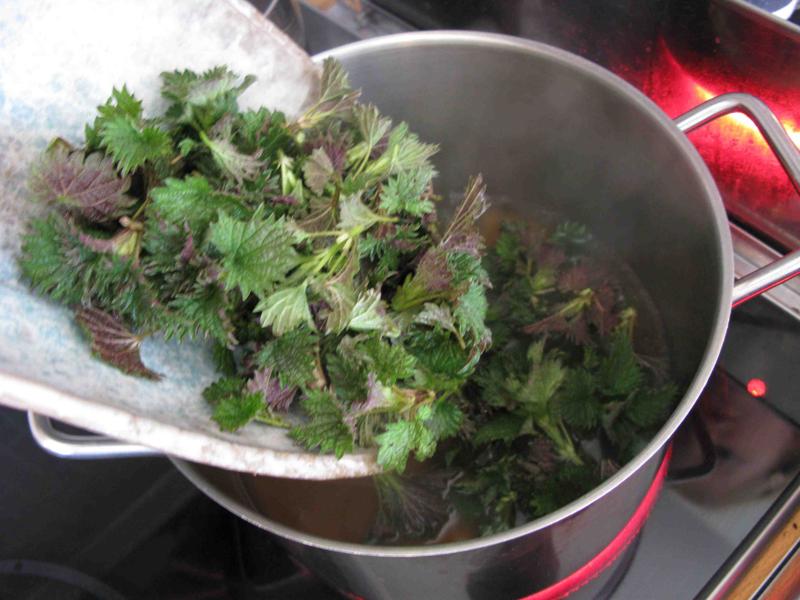 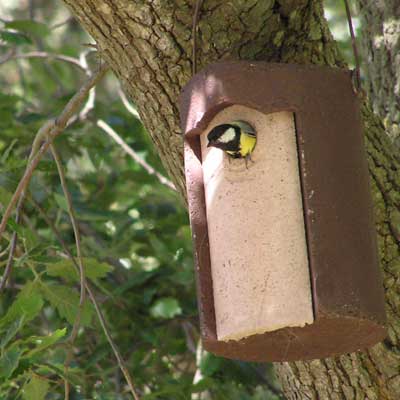 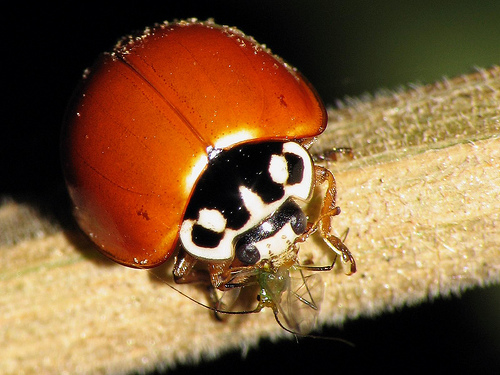 